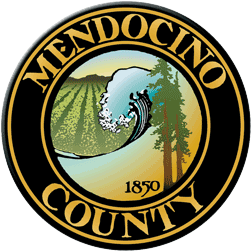 COVID19 Business Specific Health & Safety Form PERSONAL CARE SERVICESNOTE: In order to self-certify compliance at www.mendocinocountybusiness.org, you must read and implement the County of Mendocino-specific guidelines for Personal Care Services issued in the June 19, 2020 Public Health Order. Expanded Personal Services are defined as:  personal care that requires touching a client’s face, e.g. facials, electrolysis, and waxing. This guidance applies to esthetician, skin care, and cosmetology services; electrology; nail salons; body art professionals, tattoo parlors, and piercing shops; and massage therapy (in non-healthcare settings) In order to fill out this form and create a health and safety plan for your business, refer to the State of California Guidelines for Expanded Personal Services, the County of Mendocino Public Health Order dated June 19, 2020 and the County of Mendocino Facial Coverings Order dated June 19, 2020. A health and safety plan is required to operate.Describe the type of signage you will have and locations.I will have guidelines near the door and/or front window explaining safety precautions when receiving services.Describe the PPE you will provide to your employees and clients. I myself have no employees but I will be fully prepared with a mask at all times,  extra masks for clients will be located at the front desk along with a sanitizing station. Handwashing facilities are available as they are mandatory by the board.Describe your plans for training employees and temporary workers on the use of PPE; disinfection; sanitation and other cleaning techniques.Cleaning supplies will be used between each and every client, I myself am trained in disinfection and sanitization and will continue to use this knowledge.Describe your plans for protecting your employees' health.I have no employees for the time being but my priority will remain to keep clients and myself safe.Describe your plans for protecting the health of clients.Mandatory precautions are set in place and have been posted on my social medias prior to opening. (monitor health and temperature, handwashing, wearing of masks, waiting in cars till time of service, no guests, must provide one's own beverage, no seating area, etc.) Health checks will be made before each client shows up and proper usage of masks will be enforced upon entry.Describe how you will prevent crowds gathering at your facility.The services I provide are done solely by myself and by appointment only so there will be no gathering.Describe how you will enforce physical distancing at your facility.Since i can't exactly distance myself from clients entirely i will depend on my masks and gloves to protect myself and my client the whole duration of the service until they leave.Describe the payment methods you will use (contactless is preferred).I use my card reader which will be wiped down and cleaned each time a client comes and leaves. I also accept several cash apps for services.Describe the cleaning protocols you will apply to your facility.Every surface touched will be wiped down with proper cleaning supplies, single use implements will be used as often as possible, other implements will be cleaned then sanitized using barbicide or another method of choosing, and as always the laundry bin is a covered labeled container that is laundered daily.Describe your policy regarding the use of facial coverings in your facility.Mandatory and can be provided if failed to bring one.Describe the cleaning and disinfection techniques you will use on appliances and implements used in personal care services.As always they are cleaned by scrubbing off any debris then sanitized with a disinfectant of my choosing between each use. They are always stored in a cleaned labeled area.Describe the layout of your place of business including placement of products.The layout is a fairly open space, lash beds to the right, sanitation station greeting you when you walk in, products on a clean shelf, lash supplies in clean labeled storage areas away from clients, bathroom in the back of the studio.If you are an esthetician or provide skin care/cosmetology services, describe any specific cleaning procedures and other hygiene practices you need to follow.When i resume facials i will wear a full facial covering of some sort including eyewear when the client is unmasked. for the time being i will not be offering facials until i have said facial covering.If you provide electrology services, describe any specific cleaning procedures and other hygiene practices you need to follow.Single use items are always used when waxing, waxing tables are wiped down between clients and masks and gloves will also be in use at all times. I also implement the use of single use paper on the waxing table that is discarded after use. Wiping with proper sanitary towels and/or barbicide is always my protocol.If you provide nail services, describe any specific cleaning procedures and other hygiene practices you need to follow.Do not provide nail services. N/AIf you work with tattoos or piercings, describe any specific cleaning procedures and other hygiene practices you need to follow.N/AIf you provide non-medical massage services, describe any specific cleaning procedures and other hygiene practices you need to follow.As with the waxing and lash beds they are wiped down properly between clients always, laundry is placed in a covered container and taken to be laundered daily. masks also required for massage.Your Business Specific Health & Safety Plan will become public record.